Zajęcia muzyczno-ruchowe Data: 16.04.2020r.Opracowała: Magdalena Twerdun ŻurkowskaZabawa rytmem. Przyjrzyj się rytmowi. Zagraj go, uderzając patyczkiem o deseczkę lub bębenek (ćwiczenia słuchu).
Następnie spróbuj wyklaskać lub wytupać rytm (ćwiczenia przełożenia rytmu na układ ruchów, koordynacji wzrokowo-ruchowej).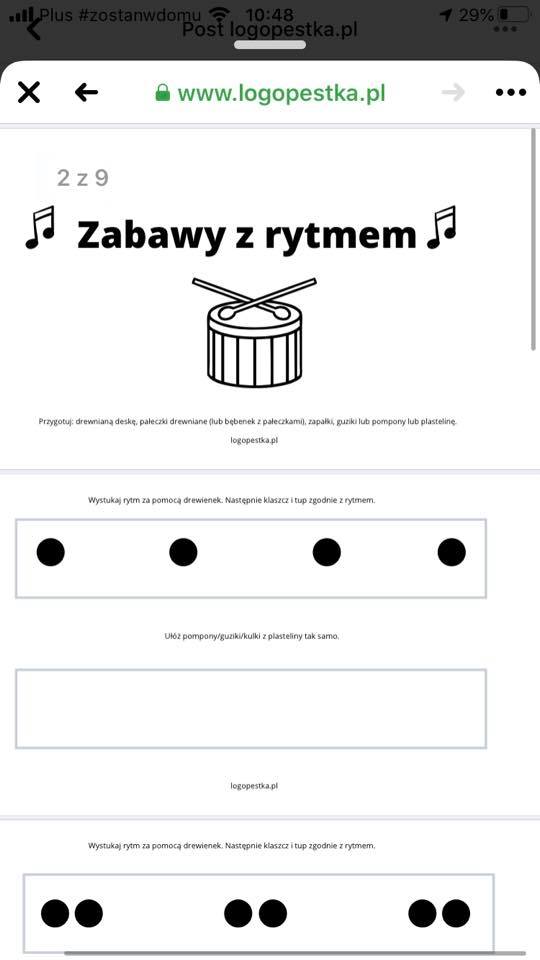 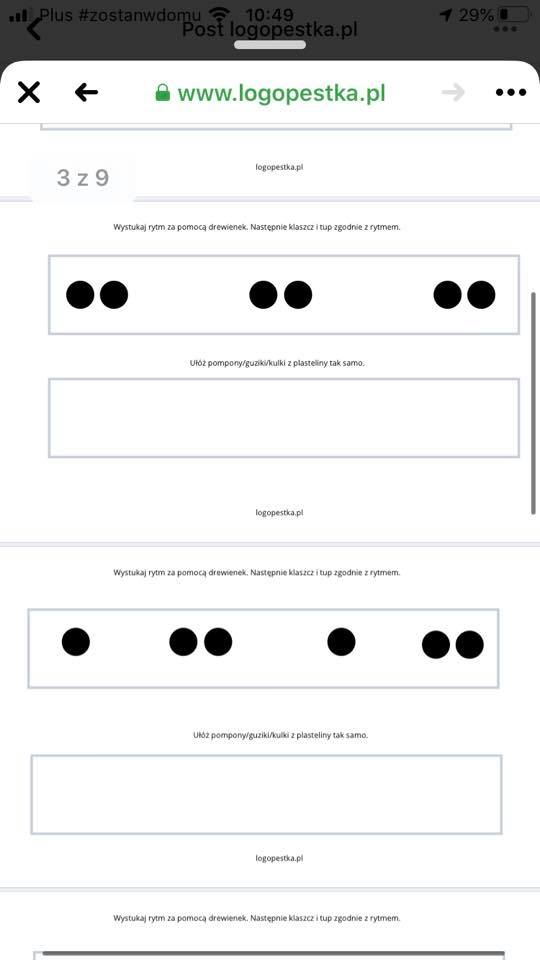 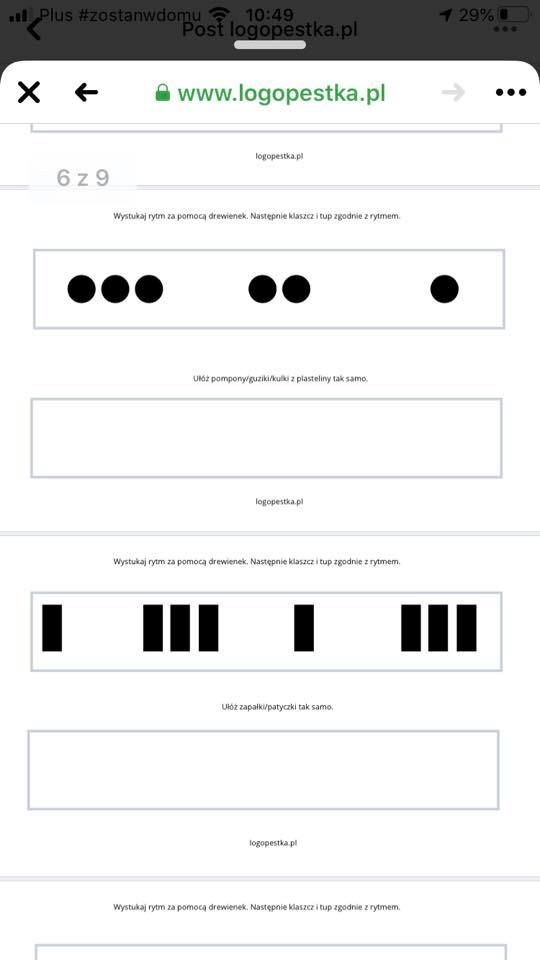 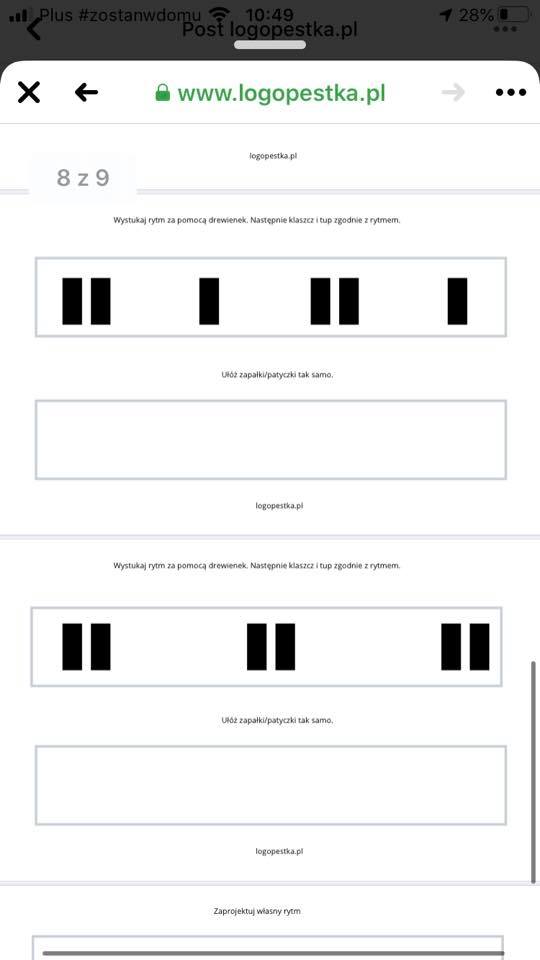 Osłuchanie z piosenką pt. Kwiecień-plecień. Nauka I zwrotki i refrenu.Link: https://www.youtube.com/watch?v=v_uIhX6WpYMKwiecień - plecień
I. Idzie za kwietniem rowem zielonym
pierwsza stokrotka w śniegu kwietniowym.

Na skrawku ciepła, na zimna brzeżku,
kwiat przebiśniegu usiadł w dołeczku. 

Ref:
Kwiecień, plecień, bo przeplata.
Trochę zimy, trochę lata. / bis

II. Śniegiem sypnęło; czy kwiaty wschodzą
na pożegnanie ostatnim mrozom?

Uderza wiosna o skrzydła ptakom,
śpiew się poturlał z góry po dachu.  /bis

Ref:
Kwiecień, plecień, bo przeplata.
Trochę zimy, trochę lata. / bisPokazywanka - idzie kaczka.Rodzic czyta dziecku wierszyk. Dziecko ilustruje. Wierszyk rodzic czyta 2-3 razy. Za pierwszym razem rodzic wykonuje ilustracje wspólnie z dzieckiem.Idzie kaczka, idzie kaczka, idzie kaczka (ręka prawa schodzi po lewej ręce)
kwa (wyrzucamy ręce do przodu i robimy skłon) 2x
kwa, kwa, kwa  (można klaskać do rytmu)
Jedna płynie z jednej strony z jednej strony kwa ( machamy jedną ręką).
Druga płynie z drugiej strony, z drugiej strony kwa ( machamy druga ręką).